GFWC LEADS PROGRAM GENERAL INFORMATION
(Leadership Education and Development Seminar)GFWC LEADS (Leadership Education And Development Seminar) is designed to identify GFWC members at the grassroots level who have the potential and desire to assume leadership positions in GFWC.  LEADS provides participants with the capability, confidence and commitment to achieve higher office and serve with distinction.The LEADS Seminar is held annually in conjunction with the GFWC International Convention.  It is a full day of activities, including breakfast and lunch.   One attendee from each state federation participates in LEADS.GFWC covers a portion of the attendees’ expenses, including: Round-trip travel to and from the GFWC Convention city One-half of hotel room charge for two nights 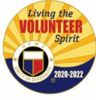 Breakfast and lunch during the LEADS program Discounted Convention meal charges LEADS attendees are responsible for a portion of their expenses as an affirmation of their personal commitment (i.e. lodging, additional meals). Participants are responsible for making their own travel arrangement
CRITERIA FOR PARTICIPATION: Each GFWC Massachusetts candidate for LEADS should: demonstrate leadership capabilities at the club level as an active club president, club officer or club project/committee chairman exhibit a commitment to our Federation and GFWCexhibit an understanding of the GFWC mission of community service, illustrated by programs/projects in which she is/has been involved demonstrate leadership skills, including but not limited to the following (to be described in narrative form):  organized, responsible, trustworthy, enthusiastic, flexible exhibit an interest and willingness to pursue higher leadership positions in our Federation and GFWCagree to share information gained from participation in LEADS with others in her State Federation understand and accept potential expenses involved in participation not have attended a previous LEADS program (members are eligible to attend only once)APPLICATION:Each candidate must complete the GFWC LEADS Participant Application Form. 
SELECTION PROCESS:The GFWC Massachusetts GFWC LEADS Selection Committee will make the final selection of the state representative and an alternate to the LEADS program. 
TIMELINE: FEBRUARY 1 ~ Deadline for submitting application to GFWC MassachusettsMARCH 1 ~ Deadline for GFWC Massachusetts to submit completed LEADS participant profile to GFWC Headquarters Mid-APRIL ~ GFWC Headquarters sends official invitation and registration materials to LEADS participants JUNE ~ LEADS program convenes prior to GFWC Annual International Convention